NHS BSA Data for Research Application FormPrior to making a request, please ensure you have checked our online publications and those held by other public sector bodies such as NHS Digital or the Office of National Statistics to ensure the data you require is not already available.A non-refundable assessment fee will apply for each submitted research data application. We aim to respond to each assessment within 6 to 8 weeks.Please read through this document thoroughly and ensure you have completed all fields as required before submitting this application for assessment. Failure to do so could create a delay in the assessment process or result in your application being rejected.Please complete the white boxes and mark NA where not applicable.Please see the Appendices for an application process map and a checklist which may help you during the process.If at any time you need to check specific details with the NHSBSA, please do not hesitate to contact us for an informal discussion on your application.Once completed please return this form to:dataservicessupport@nhsbsa.nhs.ukTo ensure the swift review of your application, ensure you provide remittance advice to:dataservicessupport@nhsbsa.nhs.uknhsbsa.accountsreceivable@nhs.netIf you have any queries about the status of your payment, please let us know at:dataservicessupport@nhsbsa.nhs.uknhsbsa.accountsreceivable@nhs.netOnce completed please return this form to:dataservicessupport@nhsbsa.nhs.ukYour application will be reviewed by the NHSBSA Research Committee and you should receive a response within 6-8 weeks.  Incomplete forms will be returned to sender and will delay the application process.NHS Business Services Financial InformationNHS Business Services Financial InformationWith your application you must include details to allow the NHSBSA to raise an invoice for the payment of the initial assessment fee.  With your application you must include details to allow the NHSBSA to raise an invoice for the payment of the initial assessment fee.  Initial assessment fee£898.00If you are an NHS Organisation applying for this data then VAT may not apply.  If not, then you must add VAT to the initial assessment fee.If you are an NHS Organisation applying for this data then VAT may not apply.  If not, then you must add VAT to the initial assessment fee.Purchase Order No.Invoice Contact Name Invoice Contact Telephone NumberInvoice Contact Email AddressInvoicing AddressInvoicing AddressCompany NameAddress Line 1Address Line 2Address Line 3Address Line 4PostcodePlease complete the below in fullPlease complete the below in fullData request title or referencePlease contact dataservicessupport@nhsbsa.nhs.uk  for a research reference number and enter it here.Request dateYour details (who is completing this form)Your details (who is completing this form)Full nameAddressPostcodeEmail addressTelephone numberYour Academic Institution (if you are requesting on behalf of an organisation)Your Academic Institution (if you are requesting on behalf of an organisation)Academic institution nameAcademic institution addressPostcodeStudy informationStudy informationTitle of the studyProvide the title of the study / research for which the data is requested below:Title of the studyProvide the title of the study / research for which the data is requested below:Purpose of the studyPlease mark all applicable boxes Publication in peer reviewed journal Presentation at scientific conference Presentation at company / institutional meetings Regulatory purposes Other, please specify below:Purpose of the studyPlease mark all applicable boxesBenefits overviewPlease write in the space below.  Be as specific and detailed as possible.Benefits overviewPlease write in the space below.  Be as specific and detailed as possible.Commercial and fundingIs the application in any way commercial?  If so, then clearly demonstrate how this benefits the health and social care system.  If external funding is provided, this application must show whether the funding organisations receive any outputs and if any of those outputs will be used commercially. Please enter below.Commercial and fundingIs the application in any way commercial?  If so, then clearly demonstrate how this benefits the health and social care system.  If external funding is provided, this application must show whether the funding organisations receive any outputs and if any of those outputs will be used commercially. Please enter below.Conflict of interest statementPlease upload a copy of the conflict of interest (CoI) statement that you intend to include in any publication which might result from this work.Conflict of interest statementPlease upload a copy of the conflict of interest (CoI) statement that you intend to include in any publication which might result from this work.Protocol for the studyPlease upload the protocol information for the study.Protocol for the studyPlease upload the protocol information for the study.PublishingProvide the locations, expected dates and intended audience details.PublishingProvide the locations, expected dates and intended audience details.Data informationData informationData requiredDescribe the cohort of data required and if applicable, the data sets from which the data will be derived.  Dental Data Set  Prescription Data Set  Other, please specify below:Data requiredDescribe the cohort of data required and if applicable, the data sets from which the data will be derived.Patient or GP/Dentist contactDoes this study require any contact with patients, general practitioners or dentists?   Yes  NoIf YES, outline the required contact and interactions (e.g., a survey) and if applicable, what other data will be collected below.If YES, outline the required contact and interactions (e.g., a survey) and if applicable, what other data will be collected below.Upload a copy of any communication material you will be using for contact purposes.Upload a copy of any communication material you will be using for contact purposes.Date this data is required by:Date this data is required by:Classification of data requestedIndicated the level of data requested  Aggregated – no small number suppression   Aggregated – with small number suppression  Non-sensitive data  Potentially identifiable data  Patient identifiable data  Anonymised data  Pseudonymised data  Other, please specify below:Classification of data requestedIndicated the level of data requestedPatient identifiable data (PID)If this study requires patient identifiable information, describe in full the reasoning for this request below. Include how the data will help the study and how not having the data will impede the study.Patient identifiable data (PID)If this study requires patient identifiable information, describe in full the reasoning for this request below. Include how the data will help the study and how not having the data will impede the study.Legal basisPresent your legal basis for requesting patient identifiable data. Check all that apply.  Legal powers  Section 251  Patient consent  Care Act 2014 requirement section 122  Other, please specify below: Legal basisPresent your legal basis for requesting patient identifiable data. Check all that apply.Upload the evidence/documents that back up your legal bases.  These must include a copy of the research project DPIA and system security policy if you are requesting patient/sensitive data.Upload the evidence/documents that back up your legal bases.  These must include a copy of the research project DPIA and system security policy if you are requesting patient/sensitive data.FrequencyIndicate how often this data will be required.  One-off  Periodic – monthly  Periodic – quarterly  Periodic – annually  Ad hoc – irregular dissemination  Continuous  Other, please specify below:FrequencyIndicate how often this data will be required.Linked data requirementDoes this study include links with other data sets?  Yes  NoIf YES, outline the purpose of the required data link(s) below:If YES, outline the purpose of the required data link(s) below:Does the applicant and/or anyone associated with this study have access to other linked data sets?Does the applicant and/or anyone associated with this study have access to other linked data sets?Does the applicant and/or anyone associated with this study have access to other linked data sets?  Yes  No  Yes  No  Yes  NoIf YES, provide further details including a description of the data sets, any patient identifiable data, the sources and/or methods of data collection and how they are used with the requested data below:If YES, provide further details including a description of the data sets, any patient identifiable data, the sources and/or methods of data collection and how they are used with the requested data below:If YES, provide further details including a description of the data sets, any patient identifiable data, the sources and/or methods of data collection and how they are used with the requested data below:If YES, provide further details including a description of the data sets, any patient identifiable data, the sources and/or methods of data collection and how they are used with the requested data below:If YES, provide further details including a description of the data sets, any patient identifiable data, the sources and/or methods of data collection and how they are used with the requested data below:If YES, provide further details including a description of the data sets, any patient identifiable data, the sources and/or methods of data collection and how they are used with the requested data below:DatasetClassification of dataData set periodData set periodData minimisation effortsLegal basis for disseminationUsage specificationUsage specificationConfirm the end use of this data  Research			  Surveillance  Service Evaluation		  Clinical Audit  Other, please specify below:Confirm the end use of this dataFormat requirementsAll data issued will be encrypted where possibleFormat requirementsAll data issued will be encrypted where possible  Supply an electronic extract in the following format:  Excel  CSV  ASCII  Other, please specify below:  Supply an electronic extract in the following format:  Send to applicant’s email an electronic extract in the following format:  Excel  CSV  ASCII  Other, please specify below:  Send to applicant’s email an electronic extract in the following format:  Send via SFTP to an agreed location  Commission the appropriate data custodian to extract the relevant data and to perform the analyses  OtherPlanned data retention periodPlanned data retention periodReasoning for retention periodReasoning for retention periodProcessing locations Processing locations  England  UK  EEA  Other England  UK  EEA  Other England  UK  EEA  Other England  UK  EEA  Other England  UK  EEA  Other England  UK  EEA  Other England  UK  EEA  Other England  UK  EEA  Other England  UK  EEA  OtherStorage locations Storage locations  England  UK  EEA  Other England  UK  EEA  Other England  UK  EEA  Other England  UK  EEA  Other England  UK  EEA  Other England  UK  EEA  Other England  UK  EEA  Other England  UK  EEA  Other England  UK  EEA  OtherLocations of data useLocations of data use England  UK  EEA  Other England  UK  EEA  Other England  UK  EEA  Other England  UK  EEA  Other England  UK  EEA  Other England  UK  EEA  Other England  UK  EEA  Other England  UK  EEA  Other England  UK  EEA  OtherProcessing activitiesState how you will be working with the required data, for example, what are you going to be doing to the data when turning it from the supplied data to the output(s)? You need to mention if there will be any linkage with other datasets, or if there are any hypotheses that will be tested.If data will be stored, processed or in any other way accessible by a third-party organisation or across multiple locations within the same organisation, provide details and explain why this is necessary.Processing activitiesState how you will be working with the required data, for example, what are you going to be doing to the data when turning it from the supplied data to the output(s)? You need to mention if there will be any linkage with other datasets, or if there are any hypotheses that will be tested.If data will be stored, processed or in any other way accessible by a third-party organisation or across multiple locations within the same organisation, provide details and explain why this is necessary.Click below to attach a data flow diagram setting out how the data will be transferred between each organisation.  Include the changes each organisation will make to the data where possible.Click below to attach a data flow diagram setting out how the data will be transferred between each organisation.  Include the changes each organisation will make to the data where possible.The applicant (if different from Page 3) & requesting organisationThe applicant (if different from Page 3) & requesting organisationThe applicant (if different from Page 3) & requesting organisationApplicants titleApplicants titleApplicants full nameApplicants full nameJob titleJob titleApplicants organisation nameApplicants organisation nameAddress Line 1Address Line 1Address Line 2Address Line 2Address Line 3Address Line 3Address Line 4Address Line 4PostcodePostcodeApplicants telephone number(s)Applicants telephone number(s)Applicants email addressApplicants email addressRequesting organisationIs the address which the organisation is registered at in the UK, the same as the work address provided for the applicant?Requesting organisationIs the address which the organisation is registered at in the UK, the same as the work address provided for the applicant?  Yes  NoIf NO, provide the main office address in the UK:If NO, provide the main office address in the UK:If NO, provide the main office address in the UK:Organisation nameAddress Line 1Address Line 2Address Line 3Address Line 4PostcodeOrganisation type  NHS or CQC-registered health and/or social care provider  Local authority  Other health and/or social care system public body  Government agency/department outside of health and social care  Academic institution  Research service provider  Research funder  Individual Citizen(s)  Commercial / industry, e.g., pharmaceutical  Other, please specify below:  NHS or CQC-registered health and/or social care provider  Local authority  Other health and/or social care system public body  Government agency/department outside of health and social care  Academic institution  Research service provider  Research funder  Individual Citizen(s)  Commercial / industry, e.g., pharmaceutical  Other, please specify below:Organisation typeOrganisation website URLOrganisation website URLOrganisation website URLFunding organisation nameProvide the full name of the organisation that will be providing financial sponsorshipFunding organisation nameProvide the full name of the organisation that will be providing financial sponsorshipFunding organisation nameProvide the full name of the organisation that will be providing financial sponsorshipFunding organisation type  NHS or CQC-registered health and/or social care provider  Local authority  Other health and/or social care system public body  Government agency/department outside of health and social care  Academic institution  Research service provider  Research funder  Charity or organisation from tertiary/voluntary sector  Individual Citizen(s)  Commercial / industry, e.g., pharmaceutical  Other, please specify below:  NHS or CQC-registered health and/or social care provider  Local authority  Other health and/or social care system public body  Government agency/department outside of health and social care  Academic institution  Research service provider  Research funder  Charity or organisation from tertiary/voluntary sector  Individual Citizen(s)  Commercial / industry, e.g., pharmaceutical  Other, please specify below:Funding organisation typeWebsite URLWebsite URLWebsite URLFunding programme detailsOutline the funding programme under which the financial sponsorship will be providedFunding programme detailsOutline the funding programme under which the financial sponsorship will be providedFunding programme detailsOutline the funding programme under which the financial sponsorship will be providedYear of submission / awardYear of submission / awardYear of submission / awardFunding applicant or partnerFunding applicant or partnerFunding applicant or partnerFinancial sponsorshipFinancial sponsorshipFinancial sponsorshipGovernanceGovernanceProtocol reviewHas this protocol / study been peer reviewed by another Committee? (e.g., grant award or ethics committee.  Yes  NoIf YES, please provide:If YES, please provide:The reviewing committee name(s)The reviewing committee name(s)A brief outline of the review process(es)A brief outline of the review process(es)The outcome/findingsThe outcome/findingsSecurity arrangementConfirm for each organisation involved, the arrangements that are in place to assure the data will be managed securely.Security arrangementConfirm for each organisation involved, the arrangements that are in place to assure the data will be managed securely.Organisation name  Data Security & Protection Toolkit  ISO 27001  Other, please specify below:  Data Security & Protection Toolkit  ISO 27001  Other, please specify below:  Data Security & Protection Toolkit  ISO 27001  Other, please specify below:  Data Security & Protection Toolkit  ISO 27001  Other, please specify below:  Data Security & Protection Toolkit  ISO 27001  Other, please specify below:  Data Security & Protection Toolkit  ISO 27001  Other, please specify below:Upload any proof / evidence of the above arrangements where available.Upload any proof / evidence of the above arrangements where available.Data Protection Act (DPA)Data Protection Act (DPA)Data Protection Act (DPA)Data Protection Act (DPA)For each organisation named in this document please complete the below:For each organisation named in this document please complete the below:For each organisation named in this document please complete the below:For each organisation named in this document please complete the below:DPA Organisation nameDPA Registration No.Expiry DateData activities recorded on DPAAppendix 1Process Map  Appendix 2Appendix 2Checklist  Checklist  Reference Number Requested & ProvidedDiscuss with NHSBSA to identify any areas of uncertainty and confirmConflict of Interest documentation attachedStudy Protocol attachedCommunication materials attachedLegal Basis evidential documentation attachedData flow diagram attachedProof of Security Arrangements attachedPurchase Order RaisedApplication form completed in fullSubmit application formAdvise NHSBSA of remittance advice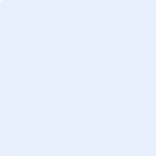 